  Volunteer Application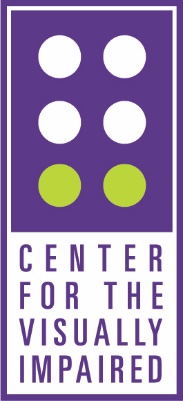 Center for the Visually Impaired739 W. Peachtree St. NWAtlanta, GA 30308(404) 875-9011Date: __________Name: _______________________________________  Primary Phone: ___________________Address: __________________________________  City: _________  State: ____  Zip: _______Email: _____________________________  Secondary Phone: ___________________Birthdate: _____________  Age: ____  Education Completed: ___________________________Languages Spoken (other than English): _____________________________________________Current Employer (If retired, list former employer.): ___________________________________Occupation (If retired, list former employer.): ________________________________________References: Name: ________________________________________  Phone: ___________________Relationship: _____________________________  Email: _________________________Name: ________________________________________  Phone: ___________________Relationship: _____________________________  Email: _________________________Emergency Contact: _________________________________  Relationship: _______________Primary Phone: ____________________Volunteer Experience: Interests and Hobbies: Memberships (include offices held): Best Time to Reach You: _____________ Duration You Can Volunteer: ___________________ Referred by (if applicable): _________________________________Are you visually impaired? If yes, what accommodations would you need to complete a volunteer assignment with CVI? Preferred days and times for volunteering: COMMENTS: **All volunteers must complete general orientation and background check prior to assignment. It is within the Volunteer Manager’s discretion if a potential volunteer is a good fit for the center.**Please check the opportunities you are interested in. You will receive more information during the Volunteer Orientation and may add to/change your choices at that time. Major Areas of Volunteer Need______ 1. Greeter in the Florence Maxwell Low Vision Clinic - Greeters provide a warm, welcoming voice and guide to clinic clients. The first visit to CVI for a low vision evaluation can be intimidating. A friendly greeter can provide a helping hand and encouragement. CVI has appointments in the clinic three to four days a week each month from 8:00 am to 3:30 pm. CVI will provide training in acting as human guide and HIPAA regulations. Greeters may also assist clients in filling out their paperwork upon their arrival. In between clients, volunteers can help with appointment confirmation calls. CVI will provide volunteers with a call list. Greeters may also be asked to complete administrative tasks as needed.______ 2. VisAbility Store - From magnifiers and digital devices to board games, kitchen gadgets and voice activated clocks, CVI clients discover tools for greater independence and to utilize with their new skills. Volunteers can assist the store manager with various merchandising, ordering and inventory as well as greet customers. The store is open when there are clinics scheduled and volunteers are most needed during morning to mid-afternoon.  Volunteers may combine this activity with serving as a Greeter. MondayTuesdayWednesdayThursdayFridaySaturdaya.m.p.m. 